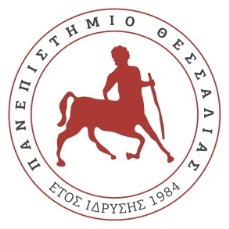 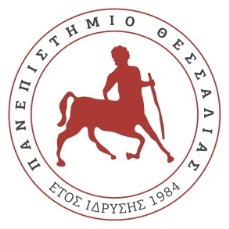 ObjectifsComprendre comment accéder à une bibliothèqueComprendre les horaires d’ouverture d’une bibliothèqueComprendre les conditions de prêt et de recherchePrésenter le fonctionnement de la bibliothèque de notre établissementSe familiariser avec les revues scientifiques françaisesAccès à la bibliothèque de la SorbonneAccès des lecteurs : 17, rue de la Sorbonne / 75005 ParisL’entrée de la bibliothèque se fait par les galeries Sorbon et Richelieu.Adresse postale : 13, rue de la Sorbonne / 75257 Paris Cedex 05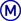 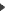 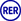 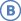 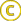 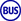 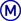 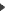 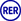 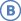 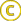 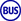 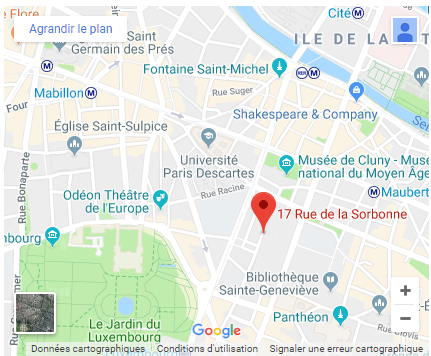 Vous êtes inscrit à la BIS (Bibliothèque Interuniversitaire de la Sorbonne)Les lecteurs inscrits à la BIS présentent obligatoirement aux personnes chargées de la sécurité du site Sorbonne: 
 une carte d’étudiant valide (quelle que soit l’université française ou étrangère) ; 
 ou une carte professionnelle (quelle que soit l’université française ou étrangère).Les lecteurs inscrits sans carte d’étudiant ni carte professionnelle - ou justificatif équivalent - présentent : 
 la carte de lecteur BIS ;  une pièce d’identité avec photographie.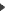 Vous souhaitez vous inscrire à la BISLes personnes qui souhaitent s’inscrire à la BIS et qui n’ont aucune carte justificative (carte étudiante ou professionnelle) sont invitées à s’inscrire par correspondance papier ou électronique (courriel : inscription@bis-sorbonne.fr ) au préalable.Elles présentent alors à l’accueil de la BIS : 
 une pièce d’identité avec photographie ; 
 une impression de la page d’accueil du compte lecteur.Prêt et communicationPour toute communication de documents, la présentation de la carte de lecteur est indispensable :Lundi de 10h à 19h45Mardi et mercredi de 9h à 1945Jeudi de 12h à 19h45Vendredi de 9h à 19h45Pas de communication de document le samedi- Réserve de 10h à 17h30 du lundi au samedi.  Salles de lectureLa BIS propose : 
 5 salles thématiques : Antiquité et Moyen Âge, Histoire moderne et contemporaine, Philosophie, Littérature, 
 la salle de Réserve, 
 des salles disponibles à la réservation : salle de groupe, salle de formation, 
 des salles dans lesquelles les places peuvent être réservées : salle Nénot, salle des doctorants, 
 la salle de consultation des microformes, 
 les espaces de circulation qui sont à la fois des lieux de travail et de convivialité.Vous pouvez consulter la visite virtuelle de la bibliothèque de la Sorbonne.Salle de Réserve        								 Photo Patrick Muller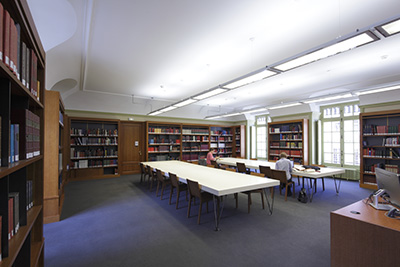 
Salles ou places disponibles à la réservationSalle de groupeSurface : 17 m²Nombre de places assises : 8 places, salle de travail en groupe disponible à la réservation pour tout lecteur inscrit, pour une durée de 2h maximum par groupe. Horaires d’ouverture et conditions d’accès :9h - 19h45 du lundi au vendredi, sauf le jeudi (12h - 19h45)10h - 18h45 (samedi) (sur réservation)Matériel à disposition : 1 rétroprojecteur Pour réserver cette salle, consultez ses modalités de réservation.Salle des doctorantsSurface : 25 m²Nombre de places assises : 10 places disponibles à la réservation pour les doctorants. Horaires d’ouverture et conditions d’accès :9h - 19h45 du lundi au vendredi, sauf le jeudi (12h - 19h45).10h - 18h45 (le samedi) Horaires d’été : 10h - 18h45 (du lundi au vendredi) sauf le jeudi (12h - 18h45)..ThèsesLa bibliothèque de la Sorbonne est l’établissement français qui rassemble la plus importante collection de thèses en lettres et sciences humaine s: près de 18000 thèses imprimées ou dactylographiées et près de 20000 thèses microfichées. http://www.bibliotheque.sorbonne.fr/Activité: Y-a-t-il une bibliothèque dans votre établissement universitaire? Comment peut-on y accéder ? Quels sont les horaires d’ouverture ? Y-a-t-il des salles spécifiques ?  Quelles sont les conditions de prêt des documents ? Observer les images suivantes.Il s’agit       □ d’une affiche         □ d’une publicité       □ d’une couverture de revueQuel est leur thème ?Quels sont les codes graphiques utilisés ? 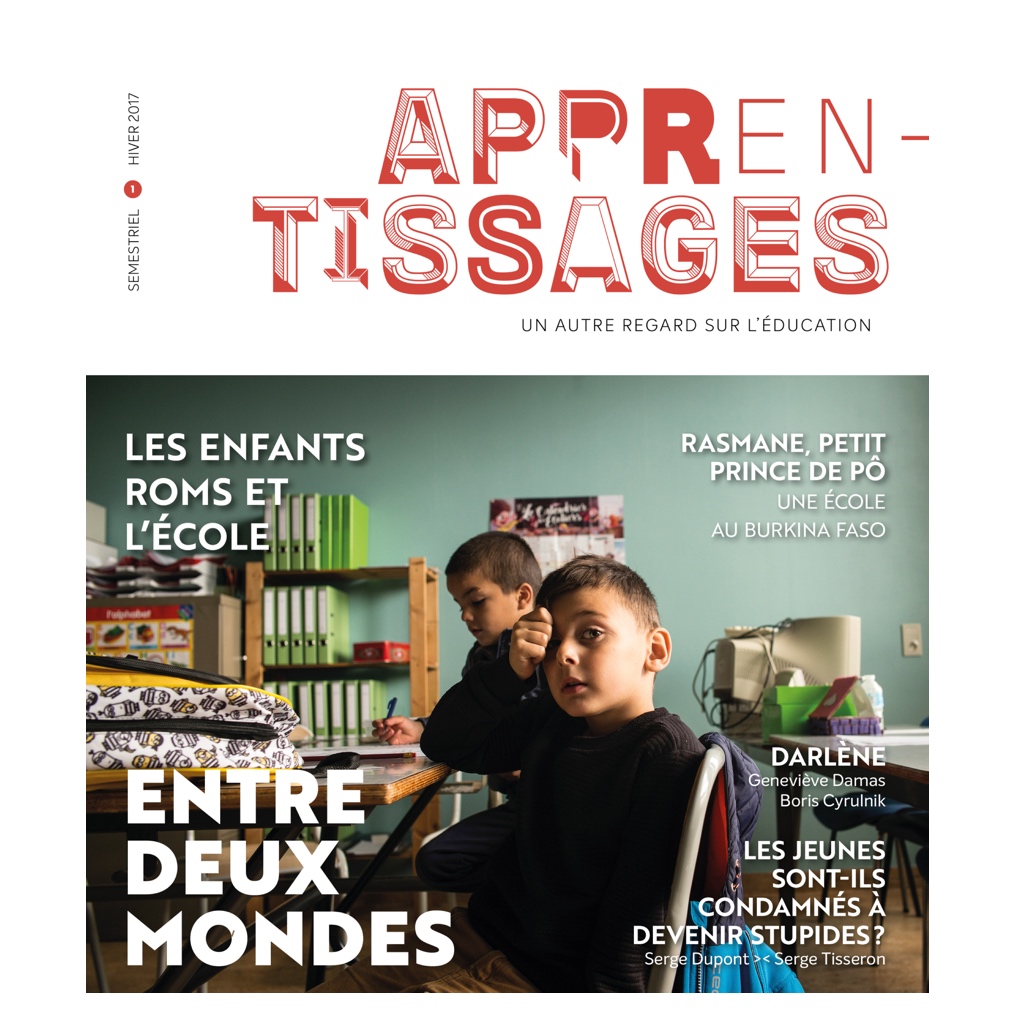 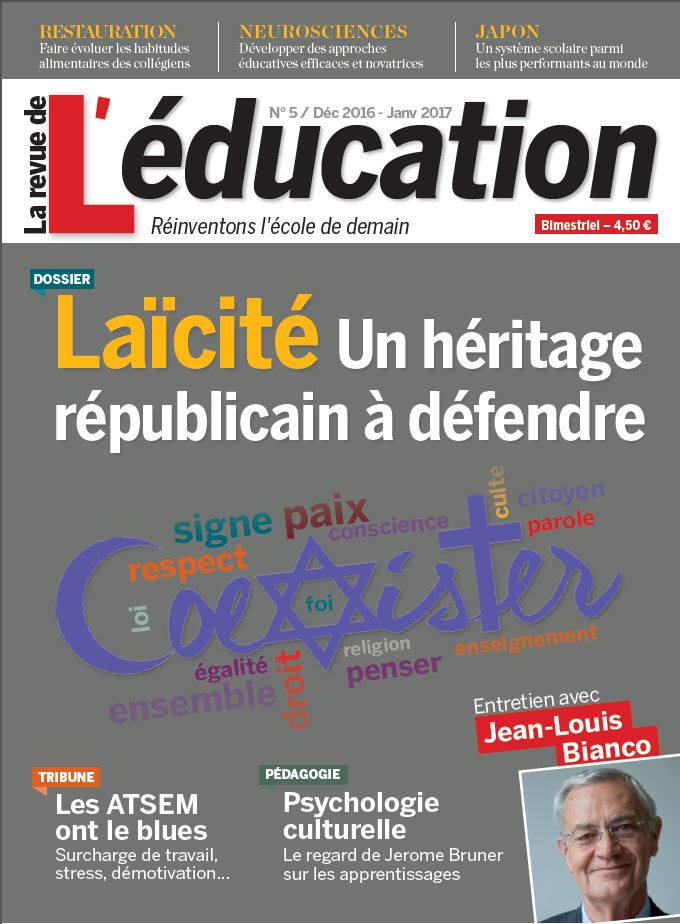 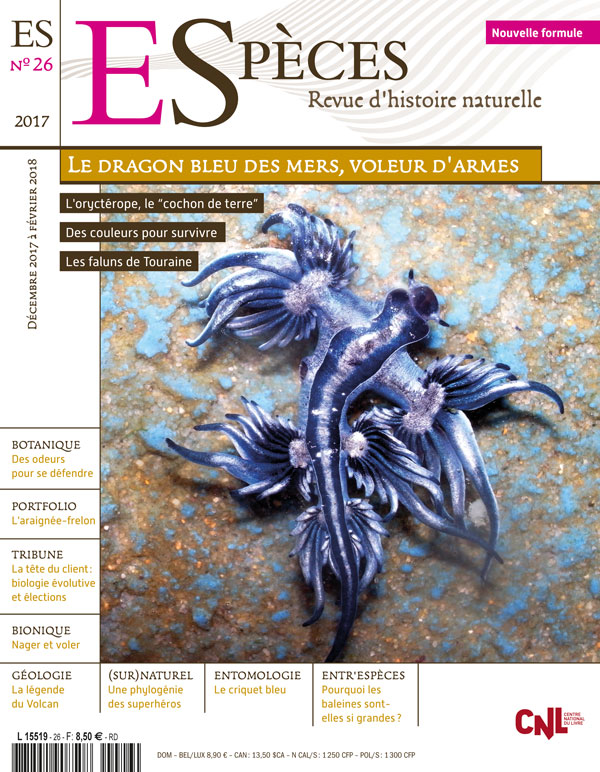 Par quels moyens de transport peut-on accéder à la Bibliothèque Interuniversitaire de la Sorbonne ?Comment peut-on accéder au bâtiment de la bibliothèque ?Comment peut-on s’inscrire à la bibliothèque ?Quand peut-on consulter des documents à la bibliothèque ?Quel document faut-il présenter pour consulter les documents ?Quels sont les types de salles disponibles ?Quels sont les horaires d’ouverture ?Pour les doctorants il y a une salle spéciale. Vrai      FauxCertaines salles peuvent être réservées.  Vrai      Faux